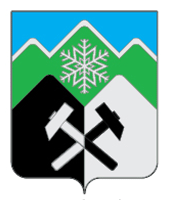 КЕМЕРОВСКАЯ ОБЛАСТЬ - КУЗБАССТАШТАГОЛЬСКИЙ МУНИЦИПАЛЬНЫЙ РАЙОНАДМИНИСТРАЦИЯ ТАШТАГОЛЬСКОГО МУНИЦИПАЛЬНОГО РАЙОНАПОСТАНОВЛЕНИЕот «09» февраля 2021 г. № 119-пО порядке создания, хранения, использования и восполнения резерва материальных ресурсов для ликвидации чрезвычайных ситуаций в Таштагольском муниципальном районе Кемеровской области-Кузбасса.В соответствии с Федеральным законом от 21.12.94 № 68-ФЗ «О защите населения и территорий от чрезвычайных ситуаций природного и техногенного характера» и постановлением Коллегии Администрации Кемеровской области от 3 июля 2008 г. № 249 «О создании резервов материальных ресурсов», в целях своевременного и достаточного обеспечения мероприятий по ликвидации последствий чрезвычайных ситуаций природного и техногенного характера, на территории  Таштагольского муниципального района             постановляю: 1. Утвердить порядок создания, хранения, использования и восполнения резерва материальных ресурсов для ликвидации чрезвычайных ситуаций на территории Таштагольского муниципального района Кемеровской области – Кузбасса (Приложение№1). 2. Утвердить номенклатуру и объемы резерва материальных ресурсов для ликвидации чрезвычайных ситуаций на территории Таштагольского муниципального района Кемеровской области – Кузбасса (Приложение№2).3. Создание, хранение и восполнение резерва материальных ресурсов для ликвидации чрезвычайных ситуаций на территории Таштагольского муниципального района Кемеровской области – Кузбасса производить за счет средств бюджета муниципального района.4. Рекомендовать руководителям предприятий, организаций и учреждений Таштагольского муниципального района Кемеровской области – Кузбасса создать соответствующие резервы материальных ресурсов для ликвидации чрезвычайных ситуаций.5. Признать постановление коллегии администрации Таштагольского муниципального района от 09 сентября 2008 года № 89 «О создании резервов материальных ресурсов» утратившим силу.6. Пресс-секретарю Главы Таштагольского муниципального  района (Кустова М.Л.) разместить на сайте Таштагольского муниципального района в информационно - телекоммуникационной сети «Интернет».7. Контроль за исполнением данного постановления возложить на заместителя Главы Таштагольского муниципального района А.В. Гришукова.8. Постановление вступает в силу со дня подписания.ПОРЯДОКсоздания, хранения, использования и восполнения резерваматериальных ресурсов для ликвидации чрезвычайных ситуацийна территории Таштагольского муниципального района Кемеровской области – Кузбасса1. Настоящий порядок разработан в соответствии с Федеральным законом от 21.12.94 № 68-ФЗ «О защите населения и территорий от чрезвычайных ситуаций природного и техногенного характера», статьей 48 Федерального закона от 21.07.2005 № 94-ФЗ «О размещении заказов на поставки товаров, выполнение работ, оказание услуг для государственных и муниципальных нужд».2. Резервы материальных ресурсов для ликвидации чрезвычайных ситуаций природного и техногенного характера на территории Таштагольского муниципального района Кемеровской области - Кузбасса (далее - резервы материальных ресурсов) создаются заблаговременно в целях экстренного привлечения необходимых средств для первоочередного жизнеобеспечения пострадавшего населения, развертывания и содержания временных пунктов проживания и питания пострадавших граждан, оказания им помощи, обеспечения аварийно-спасательных, аварийно-восстановительных работ и других неотложных работ в зоне чрезвычайной ситуации (в зоне бедствия).3. Для ликвидации чрезвычайных ситуаций на территории Таштагольского муниципального района Кемеровской области - Кузбасса создаются:резерв материальных ресурсов Таштагольского муниципального района для ликвидации чрезвычайных ситуаций муниципального и межмуниципального характера (далее - резерв материальных ресурсов Таштагольского муниципального района) постановлением администрации Таштагольского муниципального района Кемеровской области - Кузбасса;муниципальные резервы материальных ресурсов решением городских и сельских поселений Таштагольского района;объектовые резервы материальных ресурсов решением администраций организаций.4. Резервы материальных ресурсов создаются исходя из прогнозируемых видов и масштабов чрезвычайных ситуаций, предполагаемого объема работ по их ликвидации, а также максимально возможного использования имеющихся сил и средств для ликвидации чрезвычайных ситуаций 5. Использование Резерва на иные цели, не связанные с ликвидацией чрезвычайных ситуаций, допускается в исключительных случаях только на основании решений, принятых администрацией Таштагольского муниципального района Кемеровской области - Кузбасса.6. Резервы материальных ресурсов включают в себя продовольствие, вещевое имущество, пищевое сырье, медицинское имущество, медикаменты, транспортные средства, средства связи, строительные материалы, топливо, средства индивидуальной защиты и другие материальные ресурсы.Создание резерва осуществляется за счет средств бюджета сельского поселения, а также за счет внебюджетных источников.7. Номенклатура и объем резерва материальных ресурсов Таштагольского муниципального района, а также контроль за созданием, хранением, использованием и восполнением резерва материальных ресурсов устанавливаются постановлением администрации Таштагольского муниципального района исходя из прогнозируемых видов и масштабов чрезвычайных ситуаций, предполагаемого объема работ по ликвидации, а также максимально возможного использования имеющихся сил и средств для ликвидации чрезвычайных ситуаций.8. Объем финансовых средств, необходимых для приобретении материальных ресурсов резерва, определяется с учетом возможного изменения рыночных цен на материальные ресурсы, а также расходов, связанных с формированием, размещением, хранением и восполнением резерва.9. В случае возникновения чрезвычайных ситуаций поставка, выпуск материальных ресурсов из районного резерва для ликвидации чрезвычайных ситуаций на территории городского или сельского поселения, доставка и кратковременное хранение для первоочередного жизнеобеспечения пострадавшим граждан могут осуществляться за счет средств резервного фонда администрации городского и сельского поселения.10. Определение поставщиков в целях заключения с ними муниципальных контрактов в порядке, определенном Федеральным законом от 5 апреля 2013 № 44-ФЗ «О контрактной системе в сфере закупок товаров, работ, услуг для обеспечения государственных и муниципальных нужд», на поставки материальных ресурсов в резерв осуществляет администрация Таштагольского муниципального района Кемеровской области - Кузбасса.11.Вместо приобретения и хранения материальных ресурсов или части этих ресурсов допускается заключение договоров на экстренную их поставку (продажу) с организациями, имеющими эти ресурсы в постоянном наличии. Выбор поставщиков осуществляется в соответствии с Федеральным законом, указанным в пункте 10 настоящего Порядка.12. Общее руководство по созданию, хранению, использованию резерва возлагается на администрацию Таштагольского муниципального района Кемеровской области - Кузбасса.13. Хранение материальных ресурсов резерва организуется как на объектах, специально предназначенных для их хранения и обслуживания, так и в соответствии с заключенными договорами на базах и складах промышленных, транспортных, снабженческо-сбытовых, торгово-посреднических и иных предприятий и организаций, независимо от формы собственности, и где гарантирована их безусловная сохранность и откуда возможна их оперативная доставка в зоны чрезвычайных ситуаций.14. Органы, на которые возложены функции по созданию резерва и заключившие договоры, предусмотренные пунктами 15 и 16 настоящего Порядка, осуществляют контроль за количеством, качеством и условиям хранения материальных ресурсов и устанавливают в договорах на их экстренную поставку (продажу) ответственность поставщика (продавца) за своевременность выдачи, количество и качество поставляемых материальных ресурсов.Возмещение затрат организациям, осуществляющим на договорной основе ответственное хранение резерва, производится за счет средств бюджета Таштагольского муниципального района.15.Выпуск материальных ресурсов из резерва осуществляется по решению Главы администрации Таштагольского муниципального района, или лица, его замещающего, и оформляется письменным распоряжением. Решения готовятся на основании обращений предприятий, учреждений или организаций и граждан.16.Использование резерва осуществляется на безвозмездной или возмездной основе.В случае возникновения на территории поселения чрезвычайной ситуации техногенного характера расходы по выпуску материальных ресурсов из резерва возмещаются за счет средств и имущества хозяйствующего субъекта, виновного в возникновении чрезвычайной ситуации.17. Перевозка материальных ресурсов, входящих в состав резерва, в целях ликвидации чрезвычайных ситуаций осуществляется транспортными организациями на договорной основе с администрацией Таштагольского муниципального района.18. Предприятия, учреждения и организации, обратившиеся за помощью и получившие материальные ресурсы из резерва, организуют прием, хранение и целевое использование доставленных в зону чрезвычайной ситуации материальных ресурсов.19. Отчет о целевом использовании выделенных из резерва материальных ресурсов готовят предприятия, учреждения и организации, которым они выделялись. Документы, подтверждающие целевое использование материальных ресурсов, представляются в администрацию Таштагольского муниципального района, в десятидневный срок.20. Для ликвидации чрезвычайных ситуаций и обеспечении жизнедеятельности пострадавшего населения администрация Таштагольского муниципального района может использовать находящиеся на ее территории объектовые резервы материальных ресурсов по согласованию с организациями, их создавшими.21. Восполнение материальных ресурсов резерва, израсходованных при ликвидации чрезвычайных ситуаций, осуществляется за счет средств, указанных в решении администрации Таштагольского муниципального района о выделении ресурсов из Резерва.22. По операциям с материальными ресурсами резерва организации несут ответственность в порядке, установленном законодательством Российской Федерации и договорами.Резерв материальных ресурсов Таштагольского муниципального района состоит из:неснижаемого запаса оборотных средств предприятий и организаций Таштагольского муниципального района по профилям их деятельности;неприкосновенного запаса материальных ресурсов, создаваемых за счёт средств бюджета Таштагольского муниципального района.Ответственными за обеспечение резерва материальных  ресурсов Таштагольского муниципального района являются:по продовольствию, продовольственному имуществу, пищевому сырью, вещевому имуществу - отдел потребительского рынка и ценообразования администрации Таштагольского муниципального района;по строительным материалам - отдел строительства и дорожного хозяйства администрации Таштагольского муниципального района;по транспортным средствам и средствам связи – отдел промышленности, транспорта и связи администрации Таштагольского муниципального района;по медицинскому имуществу и медикаментам – ГБУЗ КО «Таштагольская районная больница»;по средствам защиты, спасения, пожаротушения - отдел по делам ГО и ЧС администрации Таштагольского муниципального района;по топливу, энергетическим установкам, по средствам временного проживания и обеспечения населения коммунально-бытовыми услугами - отдел жилищно-коммунального хозяйства администрации Таштагольского муниципального района.Ответственные за обеспечение резерва материальных ресурсов Таштагольского муниципального района:определяют предприятия и организации Таштагольского муниципального района, создающие неснижаемый запас оборотных средств и организации, хранящие неприкосновенный запас материальных ресурсов в целях обеспечения резерва материальных ресурсов Таштагольского муниципального района;ведут реестр этих предприятий и осуществляют контроль по созданию на них неснижаемых запасов оборотных средств и хранению неприкосновенного запаса материальных ресурсов.Методическое руководство за созданием, хранением, использованием и восполнением резерва материальных ресурсов Таштагольского района осуществляет отдел по делам ГО и ЧС администрации Таштагольского района.Номенклатура и объем резерва материальных ресурсов для ликвидации чрезвычайных ситуаций на территории Таштагольского муниципального района Кемеровской области - КузбассаГлава  Таштагольскогомуниципального районаВ.Н. МакутаПриложение №1к постановлению администрации Таштагольского муниципального района Кемеровской области - Кузбасса от «09» февраля 2021г.  № 119-пПриложение №2к постановлению администрации Таштагольского муниципального района Кемеровской области - Кузбасса от «09» февраля 2021г.  № 119-п№ п/пНаименование материальных ресурсовНорма на человека в суткиЕдиница измере-нияКоличество на 1 суткиКоличество на 20 сутокI. ПродовольствиеI. ПродовольствиеI. ПродовольствиеI. ПродовольствиеI. ПродовольствиеI. Продовольствие1 Хлеб ржаной из муки 1-го сорта 0,250кг255002 Хлеб белый 1-го сорта 0,250кг255003 Мука пшеничная 2-го сорта 0,15кг153004 Крупа разная 0,60кг6012005 Макаронные изделия 0,20кг204006 Молоко и молокопродукты 0,200кг204007 Мясо и мясопродукты 0,060кг61208 Рыба и рыбопродукты 0,025кг2,5509 Жиры 0,030кг36010 Масло растительное 0,050кг510011 Сахар 0,040кг48012 Картофель 0,300кг3060013 Овощи 0,120кг1224014 Соль 0,020кг24015 Чай 0,001кг0,1216 Дрожжи 0,001кг0,12II. Продовольственное имуществоII. Продовольственное имуществоII. Продовольственное имуществоII. Продовольственное имуществоII. Продовольственное имуществоII. Продовольственное имущество1 Посуда 1комплект1001002 Ведро 10 л 1/20шт.553 Чайник металлический 1/20шт.5III. Вещевое имуществоIII. Вещевое имуществоIII. Вещевое имуществоIII. Вещевое имуществоIII. Вещевое имуществоIII. Вещевое имущество1 Верхняя одежда: пальто- куртки, костюмы 1шт.1001002 Бельё нательное 1комплект1001003 Платье, сорочки мужские 1шт.1001004 Обувь 1пара1001005 Чулки-носки 1пара1001006 Головные уборы 1шт.1001007 Перчаточные изделия 1пара1001008 Тентовые укрытия и палатки (в том числе каркасного типа) шт.559 Одеяла 1шт.10010010 Подушки 1шт.10010011 Матрасы 1шт.10010012 Постельные принадлежности 1комплект100100IV. Строительные материалыIV. Строительные материалыIV. Строительные материалыIV. Строительные материалыIV. Строительные материалыIV. Строительные материалы1 Лес строительный куб.м2002002 Доска не обрезная куб.м2002003 Цемент т10104 Рубероид кв.м4004005 Шифер кв.м4004006 Стекло кв.м1001007 Арматура т228 Уголок т229 Гвозди т0,20,210 Скобы строительные т0,20,211 Проволока крепежная т0,20,212 Провода и кабели км200200V. Топливо и энергетические установкиV. Топливо и энергетические установкиV. Топливо и энергетические установкиV. Топливо и энергетические установкиV. Топливо и энергетические установкиV. Топливо и энергетические установки1 Уголь (лето / зима) т0,47/1,059,4/212 Дрова куб.м20203 Печи шт.20204 Электрокалориферы шт.20205 Котлы отопительные шт.226 Керосиновые лампы шт.10107 Керосин осветительный т0,20,28 Пилы поперечные шт.229 Автомобильный бензин АИ-76 т2210 Автомобильный бензин АИ-92 т2211 Дизельное топливо т2212 Масла и смазки разные т11VI. Средства зашиты, спасения, пожаротушенияVI. Средства зашиты, спасения, пожаротушенияVI. Средства зашиты, спасения, пожаротушенияVI. Средства зашиты, спасения, пожаротушенияVI. Средства зашиты, спасения, пожаротушенияVI. Средства зашиты, спасения, пожаротушения1 Надувные лодки шт.222Моторы лодочные подвесные шт.223 Спасательные жилеты шт.10104 Спасательные круги шт.10105 Спасательные веревки шт.2020VII. Средства малой механизацииVII. Средства малой механизацииVII. Средства малой механизацииVII. Средства малой механизацииVII. Средства малой механизацииVII. Средства малой механизации1 Мотобетоноломы С-406 шт.112 Механизмы тяговые монтажные шт.113 Пневмодомкраты шт.114 Дизель-генератор АД-4 шт.115 Автогазорезательная установка шт.116 Шанцевый инструмент шт.20207 Электростанции передвижные шт.11VIII. ПрочиеVIII. ПрочиеVIII. ПрочиеVIII. ПрочиеVIII. ПрочиеVIII. Прочие1 Оборудование и изделия для очистки воды шт.222 Спички 1/20коробка51003 Мыло 1/20пачка51004 Моющие средства 0,5/20кг2,5505 Сорбенты и носители катализаторов т0,20,26 Биотуалеты шт.55